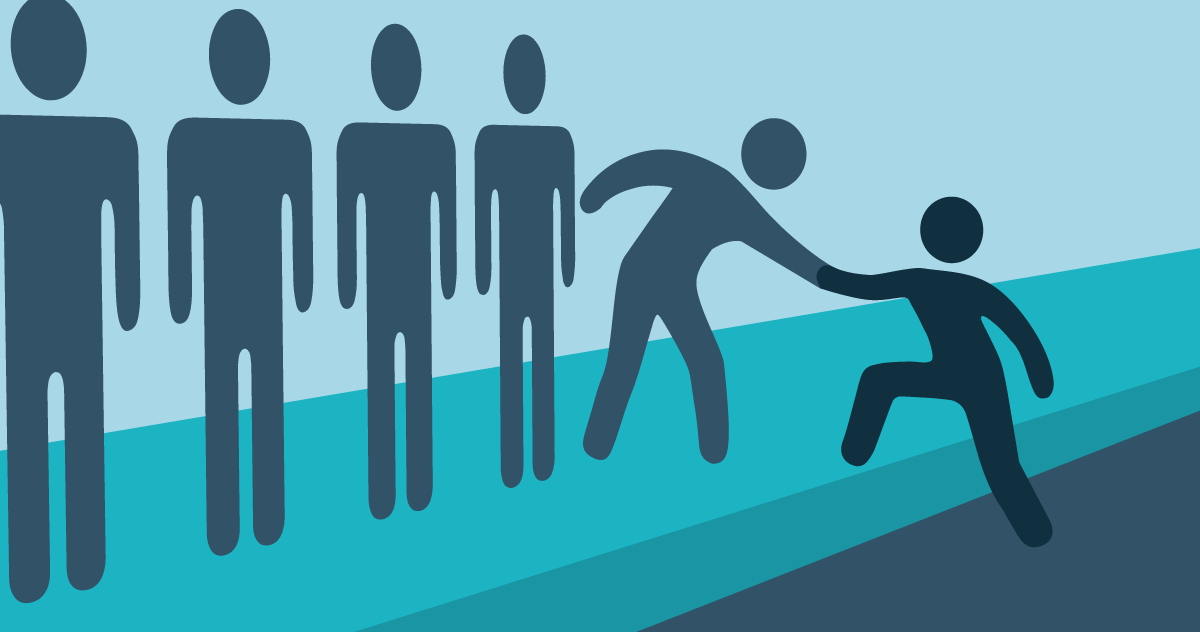 Table of ContentsIntroduction to Onboarding1: Pre-boarding2: 1st Day3: Within the 1st week4: Within the first 30 days5: After 30 days6: 90 Days (Mid-probation)7: 180 Days (End of Probation)8: Resources SectionIntroduction to OnboardingWelcome to Shawnee State University!  You are already a valued member of our campus community.  It is important to us that your transition to our workplace be as smooth as possible and that we provide you with as much support and information as we can during your “new-hire” and early employment days.  That is the purpose of this onboarding program.  Thank you for actively engaging in this process.  We can only do this together.What is onboarding? Onboarding, is an orderly method that Shawnee State University has implemented to help you navigate all of the “new employee” and early employment processes needed to become familiar and comfortable with the University’s organization and culture.Why is an onboarding program important?We understand how overwhelming starting a new job, learning new systems and technologies, and becoming acquainted with policies and procedures can be for a new employee.  Having a systematic approach that gives you guidance on these issues, while you are meeting new people and making other life changes, will reduce the time it takes for you to make a smooth transition to the University. An effective onboarding program increases the likelihood that you will be able to participate more actively and feel engaged in this new environment.What are the key stages in our onboarding program?Our desire is to create positive experiences at each stage to help you understand how to do your job while forging meaningful connections with coworkers, colleagues and the broader University community. Each stage consists of orientation, training and performance related tasks. The stages of our onboarding program for you, HR and the hiring manager are: Pre-boarding1st day tasksWithin the 1st week tasksWithin the first 30 day tasksAfter 30 day tasks90 day tasks (Mid-probation)180 day tasks (End of probation) What program/system do we use to manage our onboarding tasks for employees, managers and our human resources team?	The onboarding system we have chosen to use is through BearTrax. The BearTrax Onboarding component enables our team to maintain an automated process while tracking tasks designed to assimilate a new employee into our business culture. The system tracks tasks with the employee, manager and human resources while being easily accessible to employees and to staff. 1: Pre-boarding	Employee TasksSign Appointment Letter.Complete New Hire Paperwork through DocuSign.Schedule New Hire Orientation prior to hire date or on your first day.Review Policies & Procedures:Email FERPA Acknowledgement Form prior to your first day to Beth Lansky at blansky@shawnee.edu to ensure access to University Systems. The FERPA Acknowledgement Form can be found in the Resources Section of this guide. Complete background checks, if applicable (DPS and CLC employees will be required to conduct BCI and fingerprints)Hiring Manager or Designee TasksSend communication to the employee outlining where and when to report on their first day, work day hours and the first day agenda.Prepare office/workspace (order a computer if needed, ensure all equipment is ready).Request phone hookup, ensure voice mail set up directions are accessible. The voicemail set-up guide can be found in the Resources Section.If needed, follow-up with the IT Helpdesk (Itservice@shawnee.edu) for set-up with department specific systems access and long-distance code (completed through IT Access Form sent to ITS by HR).Order business cards through the SSU intranet – Shawnee Connect (shawnee.edu/connect).Order keys for the building and office using the Key Request Form. The Key Request Form can be found in the Resources Section of this guide.	Human Resources TasksSchedule the New Hire Orientation. Obtain signed appointment letter. Obtain FERPA Acknowledgement Form.Send FERPA Acknowledgement Form to Registrar’s Office. Take photo of new employee for MySSU Card during New Hire Orientation.Provide University Policies for review and acknowledgement.Provide parking tag and gate card, if applicable. Verify the receipt of new hire paperwork through DocuSign.Email Access form to ITS to activate network access, email, and MySSU. Ensure Access Form is sent to appropriate University offices.  2: 1st DayEmployee TasksSet-up workspace:Set-up voicemail. The document containing the instructions to set-up your voicemail is located in the Resources Section. Review Position Description and Job Responsibilities. Meet your team and develop an understanding of how each position relates to the others on the team.Coordinate with ITS to ensure network access and email is functioning.Hiring Manager or Designee TasksHave 1st day agenda prepared.Coordinate welcome events with other staff members (e.g. Lunch, Doughnuts). Discuss the role of co‐workers/team in context of employee’s position– how each position relates to others on the team.Review Position Description & Job Responsibilities with new employee.3: Within the 1st WeekEmployee TasksSign Policy Acknowledgement Form through DocuSign.Review BearTrax Quick Guide and if you have questions, contact the modules’ leaders. The BearTrax Quick Guide can be found in the Resources Section of this guide.Review our Who’s Who Guide with your supervisor to learn department managers and key staff outside of your department. The Who’s Who Guide is located in the Resources Section.Review probation period and performance review procedures.  Continue position description discussion. Discuss initial performance goals and review probation period information with your manager.Review Bargaining Unit Contract with manager and Director of Labor & Organizational Development.Hiring Manager or Designee TasksSend campus wide email communication introducing the new employee. Continue position description discussion. Discuss initial performance goals. and review probation period informationIntroduce department managers and key staff outside of the department by reviewing our Who’s Who Guide located in the Resources Section. Review and be prepared to explain how the employee’s department fits within the University. Be prepared to discuss the University/College/Department mission and vision. Discuss workplace expectations. Discuss department meetings, attendance and participation requirements.Human Resources TasksFollow-up on outstanding orientation items. Obtain signed Policy Acknowledgement Form through DocuSign.4: Within the first 30 daysEmployee TasksSubmit Benefit Elections. The job aid can be found in the Resources Section. Finalize Performance Goals with manager in DocuSign. The guide for staff can be found in the Resources Section. Attend New Employee Orientation as scheduled with Beth Lansky, blansky@shawnee.edu In-person Trainings Campus SafetyActive ShooterDiversity, Equity & InclusionPayrollCampus Money ManagementSharePoint OverviewEthicsTitle IXBenefitsPerformance ManagementBudget Management (if applicable)Ensure other required trainings have been completed.Online TrainingsTitle IX & Clery Workplace Safety ADAFERPAHiring Manager or Designee TasksEnsure employee completes new hire trainings. Finalize Performance Goals with employee in DocuSign. The guide for staff can be found in the Resources Section.Human Resources TasksFollow-up to ensure benefit elections are complete in BearTrax and in the vendor systems.Coordinate New Employee OrientationSend reminder to complete the Retirement Election Form if we have not received from the employee.5: After 30 daysEmployee TasksProvide Retirement Election Form to blansky@shawnee.edu. The Retirement Election Form can be found in the Resources Section.Complete department and role-based training (as assigned by supervisor).Hiring Manager or Designee TasksEnsure employee schedules and completes department and role-based training or schedule retraining.Human Resources & Organizational Development Team TasksNew Hire check-in via phone call or email. Follow-up with supervisor and confirm the employee is meeting performance expectations and has scheduled department and role-based training.Verify we have received Retirement Election Form within the 120-day period and any outstanding Benefit Documentation.6: 90 Days (Mid-probation)Employee Tasks90 day check-in with manager for Performance Management. Hiring Manager or Designee Tasks90 day check-in with employee for Performance Management. Ongoing professional development (i.e. Coaching).Human Resources TasksCheck in with supervisor to ensure employee completed training and meets performance expectations.  7: 180 Days (End of Probation)Employee TasksAcknowledgement of performance evaluation.Hiring Manager or Designee TasksConduct performance review meeting with the employee.Send notice to employee congratulating on successful completion of their probation period. Copy all next level supervisor on the notice. A template can be found in the Resources section. This concludes the SSU Onboarding experience. How was it? Please take our survey. This will be emailed to you. 8: Resources Section	New Employee 	Organizational StructureWho’s WhoHuman Resources SharePointShawnee Connect (SharePoint Site)FERPA Training and Acknowledgement Form 	Policy & Procedure Reference Guide and Acknowledgement FormRetirement Election Form	Make Benefit Elections Job AidBearTrax Quick Guide- Faculty & StaffBearTrax Job AidsKey Request Form             	Cisco Phone Training and Voicemail Set-up Guide 	New Employee Account Setup